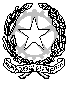 MINISTERO dell’ISTRUZIONE, dell’UNIVERSITA’ e della RICERCAUFFICIO SCOLASTICO REGIONALE per il LAZIOISTITUTO COMPRENSIVO “D. R. CHIODI”Via Appiano 15 - 00136 Roma - tel./fax 06.39736694XXVII Distretto - C.M. RMIC8BQ008Pec:  rmic8bq008@ pec.ite-mail rmic8bq008@istruzione.itSito: www.ic-chiodi.itNota al Trattamento dei Dati PersonaliInformativa sul trattamento dei dati personali(Art. 13 del D.Lgs. 30 giugno 2003, n. 196, recante "Codice in materia di protezione dei dati personali")Il Ministero dell'istruzione, dell'universita' e della ricerca, in qualita' di titolare del trattamento, informa che tutti i dati personali che riguardano gli alunni e le loro famiglie, ivi compresi quelli sensibili, raccolti attraverso la compilazione on line del modulo delle iscrizioni scolastiche, saranno trattati in osservanza dei presupposti e dei limiti stabiliti dal Codice, nonche' dalla legge e dai regolamenti, al fine di svolgere le funzioni istituzionali in materia di iscrizione alle classi prime delle scuole di ogni ordine e grado, con eccezione della scuola dell'infanzia, nonche' di iscrizione ai corsi di istruzione e formazione professionale (IeFP) presso i Centri di Formazione Professionali (CFP) delle regioni che hanno aderito al progetto 'Iscrizioni on line' del MIUR, e di verifica dell'assolvimento dell'obbligo di istruzione. Il trattamento dei dati avverra', anche con l'utilizzo di strumenti elettronici, ad opera di dipendenti del Ministero dell'Istruzione e delle istituzioni scolastiche e dei CFP interessati, incaricati ed istruiti opportunamente, attraverso logiche strettamente correlate alle finalita' per le quali i dati sono raccolti; eccezionalmente, i dati potranno essere conosciuti da altri soggetti istituzionali, quali Regioni, Province ed Enti locali, che forniscono servizi o svolgono attivita' strumentali in favore degli alunni e degli studenti. Il conferimento dei dati e' obbligatorio per quanto attiene alle informazioni richieste dal modulo base delle iscrizioni; la mancata fornitura potra' comportare l'impossibilita' della definizione dei procedimenti connessi alle iscrizioni degli alunni. Il conferimento dei dati e' opzionale per quanto attiene alle informazioni supplementari richieste dal modulo di iscrizione personalizzato dalle istituzioni scolastiche; la mancata fornitura potra' comportare l'impossibilita' della definizione dei procedimenti connessi alla accettazione della domanda e alla attribuzione di eventuali punteggi o precedenze nella formulazione di graduatorie o liste di attesa. L'istituzione scolastica e' responsabile della richiesta di dati e informazioni supplementari inserite nel modulo personalizzato delle iscrizioni. Dati e informazioni aggiuntivi devono essere comunque necessari e non eccedenti le finalita' cui si riferiscono. Normativa di riferimento (ambito scolastico; per la normativa riferita all'istruzione e formazione regionale si rimanda ai siti istituzionali delle Regioni):- DPR 20 marzo 2009, n. 81, 'Norme per la riorganizzazione della rete scolastica e il razionale ed efficace utilizzo delle risorse umane della scuola, ai sensi dell'articolo 64, comma 4, del decreto-legge 25 giugno 2008, n. 112, convertito, con modificazioni, dalla legge 6 agosto 2008, n. 133'.- DPR 20 marzo 2009, n. 89, 'Revisione dell'assetto ordinamentale, organizzativo e didattico della scuola dell'infanzia e   del primo ciclo di istruzione ai sensi dell'articolo 64, comma 4, del decreto-legge 25 giugno 2008, n. 112, convertito, con modificazioni, dalla legge 6 agosto 2008, n. 133'.- DPR 15 marzo 2010, n. 89, 'Regolamento recante revisione dell'assetto ordinamentale, organizzativo e didattico dei licei a   norma dell'articolo 64, comma 4, del decreto-legge 25 giugno 2008, n. 112, convertito, con modificazioni, dalla legge 6 agosto 2008, n. 133'.- DPR 15 marzo 2010, n. 87, 'Regolamento recante norme per il riordino degli istituti professionali, a norma dell'articolo 64, comma 4, del decreto-legge 25 giugno 2008, n. 112, convertito, con modificazioni, dalla legge 6 agosto 2008, n. 133'.- DPR 15 marzo 2010, n. 88, 'Regolamento recante norme per il riordino degli istituti tecnici, a norma dell'articolo 64, comma 4, del decreto-legge 25 giugno 2008, n. 112, convertito, con modificazioni, dalla legge 6 agosto 2008, n. 133'.- DPR 7 marzo 2013, n. 52, 'Regolamento di organizzazione dei percorsi della sezione ad indirizzo sportivo del sistema dei licei'. - Decreto legislativo 15 aprile 2005, n. 76, 'Definizione delle norme generali sul diritto-dovere all'istruzione e alla formazione, a norma dell'articolo 2, comma 1, lettera c), della legge 28 marzo 2003, n. 53'.- Decreto legislativo 17 ottobre 2005, n. 226, 'Norme generali e livelli essenziali delle prestazioni relativi al secondo ciclo del sistema educativo di istruzione e formazione, a norma dell'articolo 2 della legge 28 marzo 2003, n. 53'.- Legge 27 dicembre 2006, n. 296, 'Disposizioni per la formazione del bilancio annuale e pluriennale dello Stato' e, in particolare, articolo 1, comma 622, concernente le modalita' di assolvimento dell'obbligo di istruzione decennale.- Legge 5 febbraio 1992, n. 104, 'Legge-quadro per l'assistenza, l'integrazione sociale e i diritti delle persone handicappate', e successive modificazioni.- Legge 8 ottobre 2010, n. 170 'Nuove norme in materia di disturbi specifici di apprendimento in ambito scolastico'.- DPR 31 agosto 1999, n. 394, 'Regolamento recante norme di attuazione del testo unico delle disposizioni concernenti la disciplina dell'immigrazione e norme sulla condizione dello straniero, a norma dell'articolo 1, comma 6, del decreto legislativo 25 luglio 1998, n.286'.- Circolare ministeriale 8 gennaio 2010, n. 2, 'Indicazioni e raccomandazioni per l'integrazione di alunni con cittadinanza non italiana'.- Accordo, con protocollo addizionale, tra la Repubblica Italiana e la Santa Sede firmato il 18 febbraio 1984, ratificato con la legge 25 marzo 1985, n. 121, che apporta modificazioni al Concordato Lateranense dell'11 febbraio 1929, e successive modificazioni.- Articolo 155 del codice civile, modificato dalla legge 8 febbraio 2006, n. 54. - Circolare ministeriale recante 'Iscrizioni alle scuole dell'infanzia e alle scuole di ogni ordine e grado per l'anno scolastico 2014/2015', n. 28 del 10-1-2014.In relazione ai predetti trattamenti potrà esercitare i diritti di cui all'Art. 7 del D.Lgs. 196/2003 qui di seguito riportato:Art. 7. Diritto di accesso ai dati personali ed altri diritti1. L'interessato ha diritto di ottenere la conferma dell'esistenza o meno di dati personali che lo riguardano, anche se non ancora registrati, e la loro comunicazione in forma intelligibile.2. L'interessato ha diritto di ottenere l'indicazione:a) dell'origine dei dati personali;b) delle finalità e modalità del trattamento;c) della logica applicata in caso di trattamento effettuato con l'ausilio di strumenti elettronici;d) degli estremi identificativi del titolare, dei responsabili e del rappresentante designato ai sensi dell'articolo 5, comma 2;e) dei soggetti o delle categorie di soggetti ai quali i dati personali possono essere comunicati o che possono venirne a conoscenza in qualità di rappresentante designato nel territorio dello Stato, di responsabili o incaricati.3. L'interessato ha diritto di ottenere:a) l'aggiornamento, la rettificazione ovvero, quando vi ha interesse, l'integrazione dei dati;b) la cancellazione, la trasformazione in forma anonima o il blocco dei dati trattati in violazione di legge, compresi quelli di cui non è necessaria la conservazione in relazione agli scopi per i quali i dati sono stati raccolti o successivamente trattati;c) l'attestazione che le operazioni di cui alle lettere a) e b) sono state portate a conoscenza, anche per quanto riguarda il loro contenuto, di coloro ai quali i dati sono stati comunicati o diffusi, eccettuato il caso in cui tale adempimento si rivela impossibile o    comporta un impiego di mezzi manifestamente sproporzionato rispetto al diritto tutelato.4. L'interessato ha diritto di opporsi, in tutto o in parte:a) per motivi legittimi al trattamento dei dati personali che lo riguardano, ancorché pertinenti allo scopo della raccolta;b) al trattamento di dati personali che lo riguardano a fini di invio di materiale pubblicitario o di vendita diretta o per il compimento di ricerche di mercato o di comunicazione commerciale. INFORMATIVA SULLA RESPONSABILITA' GENITORIALEIl modulo on line recepisce le nuove disposizioni contenute nel decreto legislativo 28 dicembre 2013, n. 154 che ha apportato modifiche al codice civile in tema di filiazione. Si riportano di seguito le specifiche disposizioni concernenti la responsabilità genitoriale.Art. 316 co. 1Responsabilità genitoriale.Entrambi i genitori hanno la responsabilità genitoriale che è esercitata di comune accordo tenendo conto delle capacità, delle inclinazioni naturali e delle aspirazioni del figlio. I genitori di comune accordo stabiliscono la residenza abituale del minore.Art. 337- ter co. 3Provvedimenti riguardo ai figli.La responsabilità genitoriale è esercitata da entrambi i genitori. Le decisioni di maggiore interesse per i figli relative all'istruzione, all'educazione, alla salute e alla scelta della residenza abituale del minore sono assunte di comune accordo tenendo conto delle capacità, dell'inclinazione naturale e delle aspirazioni dei figli. In caso di disaccordo la decisione è rimessa al giudice. Limitatamente alle decisioni su questioni di ordinaria amministrazione, il giudice può stabilire che i genitori esercitino la responsabilità genitoriale separatamente. Qualora il genitore non si attenga alle condizioni dettate, il giudice valuterà detto comportamento anche al fine della modifica delle modalità di affidamento.Art. 337-quater co. 3 Affidamento a un solo genitore e opposizione all'affidamento condiviso.Il genitore cui sono affidati i figli in via esclusiva, salva diversa disposizione del giudice, ha l'esercizio esclusivo della responsabilità genitoriale su di essi; egli deve attenersi alle condizioni determinate dal giudice. Salvo che non sia diversamente stabilito, le decisioni di maggiore interesse per i figli sono adottate da entrambi i genitori. Il genitore cui i figli non sono affidati ha il diritto ed il dovere di vigilare sulla loro istruzione ed educazione e può ricorrere al giudice quando ritenga che siano state assunte decisioni pregiudizievoli al loro interesse. Alla luce delle disposizioni sopra indicate, la richiesta di iscrizione, rientrando nella responsabilità genitoriale, deve essere sempre condivisa da entrambi i genitori. Pertanto dichiaro di aver effettuato la scelta nell'osservanza delle norme del codice civile sopra richiamate in materia di responsabilita' genitoriale.  La compilazione del presente modulo di domanda d'iscrizione avviene secondo le disposizioni previste dal D.P.R. 28 dicembre 2000, n. 445, "TESTO UNICO DELLE DISPOSIZIONI LEGISLATIVE E REGOLAMENTARI IN MATERIA DI DOCUMENTAZIONE AMMINISTRATIVA", come modificato dall'articolo 15 della legge 12 novembre 2011, n.183.Al Dirigente Scolastico dell’Istituto Comprensivo D.R.CHIODIAl Dirigente Scolastico dell’Istituto Comprensivo D.R.CHIODIAl Dirigente Scolastico dell’Istituto Comprensivo D.R.CHIODIAl Dirigente Scolastico dell’Istituto Comprensivo D.R.CHIODIAl Dirigente Scolastico dell’Istituto Comprensivo D.R.CHIODIAl Dirigente Scolastico dell’Istituto Comprensivo D.R.CHIODIAl Dirigente Scolastico dell’Istituto Comprensivo D.R.CHIODIDOMANDA DI ISCRIZIONE ALLA SCUOLA dell’INFANZIAa.s.  2023/2024DOMANDA DI ISCRIZIONE ALLA SCUOLA dell’INFANZIAa.s.  2023/2024DOMANDA DI ISCRIZIONE ALLA SCUOLA dell’INFANZIAa.s.  2023/2024DOMANDA DI ISCRIZIONE ALLA SCUOLA dell’INFANZIAa.s.  2023/2024DOMANDA DI ISCRIZIONE ALLA SCUOLA dell’INFANZIAa.s.  2023/2024DOMANDA DI ISCRIZIONE ALLA SCUOLA dell’INFANZIAa.s.  2023/2024DOMANDA DI ISCRIZIONE ALLA SCUOLA dell’INFANZIAa.s.  2023/2024Prot. Iscrizione N°_______________________                                                            del ______________________________Prot. Iscrizione N°_______________________                                                            del ______________________________Prot. Iscrizione N°_______________________                                                            del ______________________________Prot. Iscrizione N°_______________________                                                            del ______________________________Prot. Iscrizione N°_______________________                                                            del ______________________________Prot. Iscrizione N°_______________________                                                            del ______________________________Prot. Iscrizione N°_______________________                                                            del ______________________________I  sottoscritti  _____________________________________________e _________________________  in qualità di                             genitori                    o                         tutore                                                  CHIEDONO/CHIEDEI  sottoscritti  _____________________________________________e _________________________  in qualità di                             genitori                    o                         tutore                                                  CHIEDONO/CHIEDEI  sottoscritti  _____________________________________________e _________________________  in qualità di                             genitori                    o                         tutore                                                  CHIEDONO/CHIEDEI  sottoscritti  _____________________________________________e _________________________  in qualità di                             genitori                    o                         tutore                                                  CHIEDONO/CHIEDEI  sottoscritti  _____________________________________________e _________________________  in qualità di                             genitori                    o                         tutore                                                  CHIEDONO/CHIEDEI  sottoscritti  _____________________________________________e _________________________  in qualità di                             genitori                    o                         tutore                                                  CHIEDONO/CHIEDEI  sottoscritti  _____________________________________________e _________________________  in qualità di                             genitori                    o                         tutore                                                  CHIEDONO/CHIEDEL’iscrizione dell’alunn ___________________________________________________________________________L’iscrizione dell’alunn ___________________________________________________________________________L’iscrizione dell’alunn ___________________________________________________________________________L’iscrizione dell’alunn ___________________________________________________________________________L’iscrizione dell’alunn ___________________________________________________________________________L’iscrizione dell’alunn ___________________________________________________________________________L’iscrizione dell’alunn ___________________________________________________________________________(Cognome e nome)(Cognome e nome)(Cognome e nome)(Cognome e nome)(Cognome e nome)(Cognome e nome)(Cognome e nome)A tal fine dichiara, in base alle norme sullo snellimento dell’attività amministrativa e consapevole delle responsabilità cui va incontro in caso di dichiarazione non corrispondente al vero che:A tal fine dichiara, in base alle norme sullo snellimento dell’attività amministrativa e consapevole delle responsabilità cui va incontro in caso di dichiarazione non corrispondente al vero che:A tal fine dichiara, in base alle norme sullo snellimento dell’attività amministrativa e consapevole delle responsabilità cui va incontro in caso di dichiarazione non corrispondente al vero che:A tal fine dichiara, in base alle norme sullo snellimento dell’attività amministrativa e consapevole delle responsabilità cui va incontro in caso di dichiarazione non corrispondente al vero che:A tal fine dichiara, in base alle norme sullo snellimento dell’attività amministrativa e consapevole delle responsabilità cui va incontro in caso di dichiarazione non corrispondente al vero che:A tal fine dichiara, in base alle norme sullo snellimento dell’attività amministrativa e consapevole delle responsabilità cui va incontro in caso di dichiarazione non corrispondente al vero che:A tal fine dichiara, in base alle norme sullo snellimento dell’attività amministrativa e consapevole delle responsabilità cui va incontro in caso di dichiarazione non corrispondente al vero che:L’alunnoL’alunno______________________________                   (Cognome )______________________________                   (Cognome )______________________________                   (Cognome )____________________________________(Nome)____________________________________(Nome)Codice fiscale_______________________________________________________________________________________Codice fiscale_______________________________________________________________________________________Codice fiscale_______________________________________________________________________________________Codice fiscale_______________________________________________________________________________________Codice fiscale_______________________________________________________________________________________Codice fiscale_______________________________________________________________________________________Codice fiscale_______________________________________________________________________________________È nat_  a_________________________________________________ il_________________________________________È nat_  a_________________________________________________ il_________________________________________È nat_  a_________________________________________________ il_________________________________________È nat_  a_________________________________________________ il_________________________________________È nat_  a_________________________________________________ il_________________________________________È nat_  a_________________________________________________ il_________________________________________È nat_  a_________________________________________________ il_________________________________________di essere cittadino  		  □     italiano		□       altro _______________________________________di essere cittadino  		  □     italiano		□       altro _______________________________________di essere cittadino  		  □     italiano		□       altro _______________________________________di essere cittadino  		  □     italiano		□       altro _______________________________________di essere cittadino  		  □     italiano		□       altro _______________________________________di essere cittadino  		  □     italiano		□       altro _______________________________________di essere cittadino  		  □     italiano		□       altro _______________________________________Residente  a__________________ (prov.)______ Via/Piazza___________________________  n. _____  Cap __________Residente  a__________________ (prov.)______ Via/Piazza___________________________  n. _____  Cap __________Residente  a__________________ (prov.)______ Via/Piazza___________________________  n. _____  Cap __________Residente  a__________________ (prov.)______ Via/Piazza___________________________  n. _____  Cap __________Residente  a__________________ (prov.)______ Via/Piazza___________________________  n. _____  Cap __________Residente  a__________________ (prov.)______ Via/Piazza___________________________  n. _____  Cap __________Residente  a__________________ (prov.)______ Via/Piazza___________________________  n. _____  Cap __________Tel/Casa________________/Cell_______________ Indirizzo e-mail ___________________________________________Tel/Casa________________/Cell_______________ Indirizzo e-mail ___________________________________________Tel/Casa________________/Cell_______________ Indirizzo e-mail ___________________________________________Tel/Casa________________/Cell_______________ Indirizzo e-mail ___________________________________________Tel/Casa________________/Cell_______________ Indirizzo e-mail ___________________________________________Tel/Casa________________/Cell_______________ Indirizzo e-mail ___________________________________________Tel/Casa________________/Cell_______________ Indirizzo e-mail ___________________________________________Scuola di provenienza ________________________________________________________________________________ Scuola di provenienza ________________________________________________________________________________ Scuola di provenienza ________________________________________________________________________________ Scuola di provenienza ________________________________________________________________________________ Scuola di provenienza ________________________________________________________________________________ Scuola di provenienza ________________________________________________________________________________ Scuola di provenienza ________________________________________________________________________________ È stato sottoposto alle vaccinazioni obbligatorie    si   noÈ stato sottoposto alle vaccinazioni obbligatorie    si   noÈ stato sottoposto alle vaccinazioni obbligatorie    si   noÈ stato sottoposto alle vaccinazioni obbligatorie    si   noÈ stato sottoposto alle vaccinazioni obbligatorie    si   noÈ stato sottoposto alle vaccinazioni obbligatorie    si   noÈ stato sottoposto alle vaccinazioni obbligatorie    si   noOrario Scolastico dal Lunedì al Venerdì:                   ENTRATA   08.10/08.30                                                                                             USCITA       16.00/16.10Orario Scolastico dal Lunedì al Venerdì:                   ENTRATA   08.10/08.30                                                                                             USCITA       16.00/16.10Orario Scolastico dal Lunedì al Venerdì:                   ENTRATA   08.10/08.30                                                                                             USCITA       16.00/16.10Orario Scolastico dal Lunedì al Venerdì:                   ENTRATA   08.10/08.30                                                                                             USCITA       16.00/16.10Orario Scolastico dal Lunedì al Venerdì:                   ENTRATA   08.10/08.30                                                                                             USCITA       16.00/16.10Orario Scolastico dal Lunedì al Venerdì:                   ENTRATA   08.10/08.30                                                                                             USCITA       16.00/16.10Orario Scolastico dal Lunedì al Venerdì:                   ENTRATA   08.10/08.30                                                                                             USCITA       16.00/16.10⁮(1) Iscrizione con riserva per coloro che compiono 3 anni  entro il 30 aprile 2024⁮(1) Iscrizione con riserva per coloro che compiono 3 anni  entro il 30 aprile 2024⁮(1) Iscrizione con riserva per coloro che compiono 3 anni  entro il 30 aprile 2024⁮(1) Iscrizione con riserva per coloro che compiono 3 anni  entro il 30 aprile 2024⁮(1) Iscrizione con riserva per coloro che compiono 3 anni  entro il 30 aprile 2024⁮(1) Iscrizione con riserva per coloro che compiono 3 anni  entro il 30 aprile 2024⁮(1) Iscrizione con riserva per coloro che compiono 3 anni  entro il 30 aprile 2024Documenti da allegareDocumenti da allegareDocumenti da allegareCertificato vaccinazioniFotocopie documenti di identità e codici fiscali genitori e alunno/aEventuali Annotazioni_____________________________________Certificato vaccinazioniFotocopie documenti di identità e codici fiscali genitori e alunno/aEventuali Annotazioni_____________________________________Certificato vaccinazioniFotocopie documenti di identità e codici fiscali genitori e alunno/aEventuali Annotazioni_____________________________________Certificato vaccinazioniFotocopie documenti di identità e codici fiscali genitori e alunno/aEventuali Annotazioni_________________________________________________________________________________________________________________________________________________________________________________________________________________________________________________________________________________________________________________________La propria famiglia, oltre all’alunno, è composta da:____________________________________________________________________________________________________________________________________________________________________________________________________________________________________________________________________________________La propria famiglia, oltre all’alunno, è composta da:____________________________________________________________________________________________________________________________________________________________________________________________________________________________________________________________________________________La propria famiglia, oltre all’alunno, è composta da:____________________________________________________________________________________________________________________________________________________________________________________________________________________________________________________________________________________La propria famiglia, oltre all’alunno, è composta da:____________________________________________________________________________________________________________________________________________________________________________________________________________________________________________________________________________________La propria famiglia, oltre all’alunno, è composta da:____________________________________________________________________________________________________________________________________________________________________________________________________________________________________________________________________________________La propria famiglia, oltre all’alunno, è composta da:____________________________________________________________________________________________________________________________________________________________________________________________________________________________________________________________________________________La propria famiglia, oltre all’alunno, è composta da:Cognome e nomeCognome e nomeCognome e nomeLuogo e data di nascitaLuogo e data di nascitaGrado di parentela1.___________________________________________________________________________________________________________________________Genitore 12._____________________________________________________________________________________________________________________________Genitore 23.____________________________________________________________________________________________________________________________________________4.____________________________________________________________________________________________________________________________________________5.____________________________________________________________________________________________________________________________________________ULTERIORI INFORMAZIONI DA RICHIEDERE ALLA FAMIGLIAINSERIMENTO DATI GENITORI (con indicazione del codice fiscale del genitore versante - registrato a pagoinrete)__________________________________________________________________________________________________________________________________________________________Nota:Si ricorda l’obbligatorietà della compilazione DEI CAMPI: dati anagrafici di entrambi i genitori dell’alunno/alunna, indirizzo-email-numeri di telefoni/cellulari-scuola di provenienza.Motivazione:Per caricamento dati su piattaforma digitale e per creazione account @ic-chiodi alunni su piattaforma Google for Education.DOCUMENTAZIONE L. 104/92 - CIS- DIAGNOSI FUNZIONALENota:Le famiglie di alunni con disabilità devono consegnare in segreteria didattica, entro il 9 febbraio 2023, la documentazione richiesta, in assenza di tale documentazione la scuola non potrà garantire l’assegnazione di ore di sostegno.Motivazione:Richiesta organico di sostegnoNOTIZIE RELATIVE AI GENITORI____________________________________________________________________Nota:Specificare se i genitori sono: SEPARATI, DIVORZIATI, SE LA FAMIGLIA E' MONO GENITORIALE O DI FATTO.Motivazione:Nei casi di cui sopra è necessario perfezionare la domanda presso la segreteria didattica, producendo le documentazioni del caso e chiarimenti sull'affido del minore.CRITERI DI PRECEDENZA IN CASO DI ECCEDENZA NELL’AMMISSIONE DELLE DOMANDE D’ISCRIZIONE Barrare le voci che interessanoULTERIORI INFORMAZIONI DA RICHIEDERE ALLA FAMIGLIAINSERIMENTO DATI GENITORI (con indicazione del codice fiscale del genitore versante - registrato a pagoinrete)__________________________________________________________________________________________________________________________________________________________Nota:Si ricorda l’obbligatorietà della compilazione DEI CAMPI: dati anagrafici di entrambi i genitori dell’alunno/alunna, indirizzo-email-numeri di telefoni/cellulari-scuola di provenienza.Motivazione:Per caricamento dati su piattaforma digitale e per creazione account @ic-chiodi alunni su piattaforma Google for Education.DOCUMENTAZIONE L. 104/92 - CIS- DIAGNOSI FUNZIONALENota:Le famiglie di alunni con disabilità devono consegnare in segreteria didattica, entro il 9 febbraio 2023, la documentazione richiesta, in assenza di tale documentazione la scuola non potrà garantire l’assegnazione di ore di sostegno.Motivazione:Richiesta organico di sostegnoNOTIZIE RELATIVE AI GENITORI____________________________________________________________________Nota:Specificare se i genitori sono: SEPARATI, DIVORZIATI, SE LA FAMIGLIA E' MONO GENITORIALE O DI FATTO.Motivazione:Nei casi di cui sopra è necessario perfezionare la domanda presso la segreteria didattica, producendo le documentazioni del caso e chiarimenti sull'affido del minore.CRITERI DI PRECEDENZA IN CASO DI ECCEDENZA NELL’AMMISSIONE DELLE DOMANDE D’ISCRIZIONE Barrare le voci che interessanoULTERIORI INFORMAZIONI DA RICHIEDERE ALLA FAMIGLIAINSERIMENTO DATI GENITORI (con indicazione del codice fiscale del genitore versante - registrato a pagoinrete)__________________________________________________________________________________________________________________________________________________________Nota:Si ricorda l’obbligatorietà della compilazione DEI CAMPI: dati anagrafici di entrambi i genitori dell’alunno/alunna, indirizzo-email-numeri di telefoni/cellulari-scuola di provenienza.Motivazione:Per caricamento dati su piattaforma digitale e per creazione account @ic-chiodi alunni su piattaforma Google for Education.DOCUMENTAZIONE L. 104/92 - CIS- DIAGNOSI FUNZIONALENota:Le famiglie di alunni con disabilità devono consegnare in segreteria didattica, entro il 9 febbraio 2023, la documentazione richiesta, in assenza di tale documentazione la scuola non potrà garantire l’assegnazione di ore di sostegno.Motivazione:Richiesta organico di sostegnoNOTIZIE RELATIVE AI GENITORI____________________________________________________________________Nota:Specificare se i genitori sono: SEPARATI, DIVORZIATI, SE LA FAMIGLIA E' MONO GENITORIALE O DI FATTO.Motivazione:Nei casi di cui sopra è necessario perfezionare la domanda presso la segreteria didattica, producendo le documentazioni del caso e chiarimenti sull'affido del minore.CRITERI DI PRECEDENZA IN CASO DI ECCEDENZA NELL’AMMISSIONE DELLE DOMANDE D’ISCRIZIONE Barrare le voci che interessanoULTERIORI INFORMAZIONI DA RICHIEDERE ALLA FAMIGLIAINSERIMENTO DATI GENITORI (con indicazione del codice fiscale del genitore versante - registrato a pagoinrete)__________________________________________________________________________________________________________________________________________________________Nota:Si ricorda l’obbligatorietà della compilazione DEI CAMPI: dati anagrafici di entrambi i genitori dell’alunno/alunna, indirizzo-email-numeri di telefoni/cellulari-scuola di provenienza.Motivazione:Per caricamento dati su piattaforma digitale e per creazione account @ic-chiodi alunni su piattaforma Google for Education.DOCUMENTAZIONE L. 104/92 - CIS- DIAGNOSI FUNZIONALENota:Le famiglie di alunni con disabilità devono consegnare in segreteria didattica, entro il 9 febbraio 2023, la documentazione richiesta, in assenza di tale documentazione la scuola non potrà garantire l’assegnazione di ore di sostegno.Motivazione:Richiesta organico di sostegnoNOTIZIE RELATIVE AI GENITORI____________________________________________________________________Nota:Specificare se i genitori sono: SEPARATI, DIVORZIATI, SE LA FAMIGLIA E' MONO GENITORIALE O DI FATTO.Motivazione:Nei casi di cui sopra è necessario perfezionare la domanda presso la segreteria didattica, producendo le documentazioni del caso e chiarimenti sull'affido del minore.CRITERI DI PRECEDENZA IN CASO DI ECCEDENZA NELL’AMMISSIONE DELLE DOMANDE D’ISCRIZIONE Barrare le voci che interessanoULTERIORI INFORMAZIONI DA RICHIEDERE ALLA FAMIGLIAINSERIMENTO DATI GENITORI (con indicazione del codice fiscale del genitore versante - registrato a pagoinrete)__________________________________________________________________________________________________________________________________________________________Nota:Si ricorda l’obbligatorietà della compilazione DEI CAMPI: dati anagrafici di entrambi i genitori dell’alunno/alunna, indirizzo-email-numeri di telefoni/cellulari-scuola di provenienza.Motivazione:Per caricamento dati su piattaforma digitale e per creazione account @ic-chiodi alunni su piattaforma Google for Education.DOCUMENTAZIONE L. 104/92 - CIS- DIAGNOSI FUNZIONALENota:Le famiglie di alunni con disabilità devono consegnare in segreteria didattica, entro il 9 febbraio 2023, la documentazione richiesta, in assenza di tale documentazione la scuola non potrà garantire l’assegnazione di ore di sostegno.Motivazione:Richiesta organico di sostegnoNOTIZIE RELATIVE AI GENITORI____________________________________________________________________Nota:Specificare se i genitori sono: SEPARATI, DIVORZIATI, SE LA FAMIGLIA E' MONO GENITORIALE O DI FATTO.Motivazione:Nei casi di cui sopra è necessario perfezionare la domanda presso la segreteria didattica, producendo le documentazioni del caso e chiarimenti sull'affido del minore.CRITERI DI PRECEDENZA IN CASO DI ECCEDENZA NELL’AMMISSIONE DELLE DOMANDE D’ISCRIZIONE Barrare le voci che interessanoULTERIORI INFORMAZIONI DA RICHIEDERE ALLA FAMIGLIAINSERIMENTO DATI GENITORI (con indicazione del codice fiscale del genitore versante - registrato a pagoinrete)__________________________________________________________________________________________________________________________________________________________Nota:Si ricorda l’obbligatorietà della compilazione DEI CAMPI: dati anagrafici di entrambi i genitori dell’alunno/alunna, indirizzo-email-numeri di telefoni/cellulari-scuola di provenienza.Motivazione:Per caricamento dati su piattaforma digitale e per creazione account @ic-chiodi alunni su piattaforma Google for Education.DOCUMENTAZIONE L. 104/92 - CIS- DIAGNOSI FUNZIONALENota:Le famiglie di alunni con disabilità devono consegnare in segreteria didattica, entro il 9 febbraio 2023, la documentazione richiesta, in assenza di tale documentazione la scuola non potrà garantire l’assegnazione di ore di sostegno.Motivazione:Richiesta organico di sostegnoNOTIZIE RELATIVE AI GENITORI____________________________________________________________________Nota:Specificare se i genitori sono: SEPARATI, DIVORZIATI, SE LA FAMIGLIA E' MONO GENITORIALE O DI FATTO.Motivazione:Nei casi di cui sopra è necessario perfezionare la domanda presso la segreteria didattica, producendo le documentazioni del caso e chiarimenti sull'affido del minore.CRITERI DI PRECEDENZA IN CASO DI ECCEDENZA NELL’AMMISSIONE DELLE DOMANDE D’ISCRIZIONE Barrare le voci che interessanoULTERIORI INFORMAZIONI DA RICHIEDERE ALLA FAMIGLIAINSERIMENTO DATI GENITORI (con indicazione del codice fiscale del genitore versante - registrato a pagoinrete)__________________________________________________________________________________________________________________________________________________________Nota:Si ricorda l’obbligatorietà della compilazione DEI CAMPI: dati anagrafici di entrambi i genitori dell’alunno/alunna, indirizzo-email-numeri di telefoni/cellulari-scuola di provenienza.Motivazione:Per caricamento dati su piattaforma digitale e per creazione account @ic-chiodi alunni su piattaforma Google for Education.DOCUMENTAZIONE L. 104/92 - CIS- DIAGNOSI FUNZIONALENota:Le famiglie di alunni con disabilità devono consegnare in segreteria didattica, entro il 9 febbraio 2023, la documentazione richiesta, in assenza di tale documentazione la scuola non potrà garantire l’assegnazione di ore di sostegno.Motivazione:Richiesta organico di sostegnoNOTIZIE RELATIVE AI GENITORI____________________________________________________________________Nota:Specificare se i genitori sono: SEPARATI, DIVORZIATI, SE LA FAMIGLIA E' MONO GENITORIALE O DI FATTO.Motivazione:Nei casi di cui sopra è necessario perfezionare la domanda presso la segreteria didattica, producendo le documentazioni del caso e chiarimenti sull'affido del minore.CRITERI DI PRECEDENZA IN CASO DI ECCEDENZA NELL’AMMISSIONE DELLE DOMANDE D’ISCRIZIONE Barrare le voci che interessanoIn caso di parità del punteggio complessivo, verrà data priorità alla maggiore età anagrafica dell’alunno.Il modulo di iscrizione alla Scuola dell’Infanzia è disponibile presso la segreteria didattica o può essere scaricato dal sito della Scuola. Il modulo deve essere consegnato presso la segreteria didattica.Il sottoscritto dichiara di essere consapevole che la scuola può utilizzare i dati contenuti nella presente autocertificazione esclusivamente nell’ambito e per i fini istituzionali propri della Pubblica Amministrazione (D.Lgs. 30/06/2003 e Regolamento ministeriale n° 305 del 07. 12.2006).Si informano le famiglie che i pagamenti alla Scuola debbono avvenire esclusivamente tramite il servizio  Pago in Rete.Al fine di migliorare l'Offerta Formativa, si invita ad effettuare il versamento del contributo volontario di almeno Euro 50,00 modificabile tramite il servizio Pago in Rete.Nella Scuola dell’INFANZIA potrebbero essere effettuate, come arricchimento dell’offerta formativa, una o più attività a carico delle famiglie svolte durante l'orario.Si fa presente che nel corrente anno sono stati attivati il corso di TEATRO e di INGLESE (attivazione subordinata alle adesioni)TEATRO   SI ADERISCE                                  NON SI ADERISCEINGLESE   SI ADERISCENON SI ADERISCEALTRI SERVIZI OFFERTIPre-Post Scuola Pre-scuola e Post-scuola tutti i giorni, a carico delle famiglie(Attivazione subordinata alle iscrizioni) SI ADERISCE                              NON SI ADERISCENOTE DELLA FAMIGLIA (inserire le proprie richieste da fare alla scuola)__________________________________________________________________________________________________________________________CONTATTI DELLA SCUOLA	 Posta elettronica                                       Telefono RMIC8BQ008@istruzione.it	               0639736694FIRMA di entrambi i genitori o chi esercita la potestàGenitore 1 __________________________     Genitore 2__________________________DATA ______________________________In caso di parità del punteggio complessivo, verrà data priorità alla maggiore età anagrafica dell’alunno.Il modulo di iscrizione alla Scuola dell’Infanzia è disponibile presso la segreteria didattica o può essere scaricato dal sito della Scuola. Il modulo deve essere consegnato presso la segreteria didattica.Il sottoscritto dichiara di essere consapevole che la scuola può utilizzare i dati contenuti nella presente autocertificazione esclusivamente nell’ambito e per i fini istituzionali propri della Pubblica Amministrazione (D.Lgs. 30/06/2003 e Regolamento ministeriale n° 305 del 07. 12.2006).Si informano le famiglie che i pagamenti alla Scuola debbono avvenire esclusivamente tramite il servizio  Pago in Rete.Al fine di migliorare l'Offerta Formativa, si invita ad effettuare il versamento del contributo volontario di almeno Euro 50,00 modificabile tramite il servizio Pago in Rete.Nella Scuola dell’INFANZIA potrebbero essere effettuate, come arricchimento dell’offerta formativa, una o più attività a carico delle famiglie svolte durante l'orario.Si fa presente che nel corrente anno sono stati attivati il corso di TEATRO e di INGLESE (attivazione subordinata alle adesioni)TEATRO   SI ADERISCE                                  NON SI ADERISCEINGLESE   SI ADERISCENON SI ADERISCEALTRI SERVIZI OFFERTIPre-Post Scuola Pre-scuola e Post-scuola tutti i giorni, a carico delle famiglie(Attivazione subordinata alle iscrizioni) SI ADERISCE                              NON SI ADERISCENOTE DELLA FAMIGLIA (inserire le proprie richieste da fare alla scuola)__________________________________________________________________________________________________________________________CONTATTI DELLA SCUOLA	 Posta elettronica                                       Telefono RMIC8BQ008@istruzione.it	               0639736694FIRMA di entrambi i genitori o chi esercita la potestàGenitore 1 __________________________     Genitore 2__________________________DATA ______________________________In caso di parità del punteggio complessivo, verrà data priorità alla maggiore età anagrafica dell’alunno.Il modulo di iscrizione alla Scuola dell’Infanzia è disponibile presso la segreteria didattica o può essere scaricato dal sito della Scuola. Il modulo deve essere consegnato presso la segreteria didattica.Il sottoscritto dichiara di essere consapevole che la scuola può utilizzare i dati contenuti nella presente autocertificazione esclusivamente nell’ambito e per i fini istituzionali propri della Pubblica Amministrazione (D.Lgs. 30/06/2003 e Regolamento ministeriale n° 305 del 07. 12.2006).Si informano le famiglie che i pagamenti alla Scuola debbono avvenire esclusivamente tramite il servizio  Pago in Rete.Al fine di migliorare l'Offerta Formativa, si invita ad effettuare il versamento del contributo volontario di almeno Euro 50,00 modificabile tramite il servizio Pago in Rete.Nella Scuola dell’INFANZIA potrebbero essere effettuate, come arricchimento dell’offerta formativa, una o più attività a carico delle famiglie svolte durante l'orario.Si fa presente che nel corrente anno sono stati attivati il corso di TEATRO e di INGLESE (attivazione subordinata alle adesioni)TEATRO   SI ADERISCE                                  NON SI ADERISCEINGLESE   SI ADERISCENON SI ADERISCEALTRI SERVIZI OFFERTIPre-Post Scuola Pre-scuola e Post-scuola tutti i giorni, a carico delle famiglie(Attivazione subordinata alle iscrizioni) SI ADERISCE                              NON SI ADERISCENOTE DELLA FAMIGLIA (inserire le proprie richieste da fare alla scuola)__________________________________________________________________________________________________________________________CONTATTI DELLA SCUOLA	 Posta elettronica                                       Telefono RMIC8BQ008@istruzione.it	               0639736694FIRMA di entrambi i genitori o chi esercita la potestàGenitore 1 __________________________     Genitore 2__________________________DATA ______________________________In caso di parità del punteggio complessivo, verrà data priorità alla maggiore età anagrafica dell’alunno.Il modulo di iscrizione alla Scuola dell’Infanzia è disponibile presso la segreteria didattica o può essere scaricato dal sito della Scuola. Il modulo deve essere consegnato presso la segreteria didattica.Il sottoscritto dichiara di essere consapevole che la scuola può utilizzare i dati contenuti nella presente autocertificazione esclusivamente nell’ambito e per i fini istituzionali propri della Pubblica Amministrazione (D.Lgs. 30/06/2003 e Regolamento ministeriale n° 305 del 07. 12.2006).Si informano le famiglie che i pagamenti alla Scuola debbono avvenire esclusivamente tramite il servizio  Pago in Rete.Al fine di migliorare l'Offerta Formativa, si invita ad effettuare il versamento del contributo volontario di almeno Euro 50,00 modificabile tramite il servizio Pago in Rete.Nella Scuola dell’INFANZIA potrebbero essere effettuate, come arricchimento dell’offerta formativa, una o più attività a carico delle famiglie svolte durante l'orario.Si fa presente che nel corrente anno sono stati attivati il corso di TEATRO e di INGLESE (attivazione subordinata alle adesioni)TEATRO   SI ADERISCE                                  NON SI ADERISCEINGLESE   SI ADERISCENON SI ADERISCEALTRI SERVIZI OFFERTIPre-Post Scuola Pre-scuola e Post-scuola tutti i giorni, a carico delle famiglie(Attivazione subordinata alle iscrizioni) SI ADERISCE                              NON SI ADERISCENOTE DELLA FAMIGLIA (inserire le proprie richieste da fare alla scuola)__________________________________________________________________________________________________________________________CONTATTI DELLA SCUOLA	 Posta elettronica                                       Telefono RMIC8BQ008@istruzione.it	               0639736694FIRMA di entrambi i genitori o chi esercita la potestàGenitore 1 __________________________     Genitore 2__________________________DATA ______________________________In caso di parità del punteggio complessivo, verrà data priorità alla maggiore età anagrafica dell’alunno.Il modulo di iscrizione alla Scuola dell’Infanzia è disponibile presso la segreteria didattica o può essere scaricato dal sito della Scuola. Il modulo deve essere consegnato presso la segreteria didattica.Il sottoscritto dichiara di essere consapevole che la scuola può utilizzare i dati contenuti nella presente autocertificazione esclusivamente nell’ambito e per i fini istituzionali propri della Pubblica Amministrazione (D.Lgs. 30/06/2003 e Regolamento ministeriale n° 305 del 07. 12.2006).Si informano le famiglie che i pagamenti alla Scuola debbono avvenire esclusivamente tramite il servizio  Pago in Rete.Al fine di migliorare l'Offerta Formativa, si invita ad effettuare il versamento del contributo volontario di almeno Euro 50,00 modificabile tramite il servizio Pago in Rete.Nella Scuola dell’INFANZIA potrebbero essere effettuate, come arricchimento dell’offerta formativa, una o più attività a carico delle famiglie svolte durante l'orario.Si fa presente che nel corrente anno sono stati attivati il corso di TEATRO e di INGLESE (attivazione subordinata alle adesioni)TEATRO   SI ADERISCE                                  NON SI ADERISCEINGLESE   SI ADERISCENON SI ADERISCEALTRI SERVIZI OFFERTIPre-Post Scuola Pre-scuola e Post-scuola tutti i giorni, a carico delle famiglie(Attivazione subordinata alle iscrizioni) SI ADERISCE                              NON SI ADERISCENOTE DELLA FAMIGLIA (inserire le proprie richieste da fare alla scuola)__________________________________________________________________________________________________________________________CONTATTI DELLA SCUOLA	 Posta elettronica                                       Telefono RMIC8BQ008@istruzione.it	               0639736694FIRMA di entrambi i genitori o chi esercita la potestàGenitore 1 __________________________     Genitore 2__________________________DATA ______________________________In caso di parità del punteggio complessivo, verrà data priorità alla maggiore età anagrafica dell’alunno.Il modulo di iscrizione alla Scuola dell’Infanzia è disponibile presso la segreteria didattica o può essere scaricato dal sito della Scuola. Il modulo deve essere consegnato presso la segreteria didattica.Il sottoscritto dichiara di essere consapevole che la scuola può utilizzare i dati contenuti nella presente autocertificazione esclusivamente nell’ambito e per i fini istituzionali propri della Pubblica Amministrazione (D.Lgs. 30/06/2003 e Regolamento ministeriale n° 305 del 07. 12.2006).Si informano le famiglie che i pagamenti alla Scuola debbono avvenire esclusivamente tramite il servizio  Pago in Rete.Al fine di migliorare l'Offerta Formativa, si invita ad effettuare il versamento del contributo volontario di almeno Euro 50,00 modificabile tramite il servizio Pago in Rete.Nella Scuola dell’INFANZIA potrebbero essere effettuate, come arricchimento dell’offerta formativa, una o più attività a carico delle famiglie svolte durante l'orario.Si fa presente che nel corrente anno sono stati attivati il corso di TEATRO e di INGLESE (attivazione subordinata alle adesioni)TEATRO   SI ADERISCE                                  NON SI ADERISCEINGLESE   SI ADERISCENON SI ADERISCEALTRI SERVIZI OFFERTIPre-Post Scuola Pre-scuola e Post-scuola tutti i giorni, a carico delle famiglie(Attivazione subordinata alle iscrizioni) SI ADERISCE                              NON SI ADERISCENOTE DELLA FAMIGLIA (inserire le proprie richieste da fare alla scuola)__________________________________________________________________________________________________________________________CONTATTI DELLA SCUOLA	 Posta elettronica                                       Telefono RMIC8BQ008@istruzione.it	               0639736694FIRMA di entrambi i genitori o chi esercita la potestàGenitore 1 __________________________     Genitore 2__________________________DATA ______________________________In caso di parità del punteggio complessivo, verrà data priorità alla maggiore età anagrafica dell’alunno.Il modulo di iscrizione alla Scuola dell’Infanzia è disponibile presso la segreteria didattica o può essere scaricato dal sito della Scuola. Il modulo deve essere consegnato presso la segreteria didattica.Il sottoscritto dichiara di essere consapevole che la scuola può utilizzare i dati contenuti nella presente autocertificazione esclusivamente nell’ambito e per i fini istituzionali propri della Pubblica Amministrazione (D.Lgs. 30/06/2003 e Regolamento ministeriale n° 305 del 07. 12.2006).Si informano le famiglie che i pagamenti alla Scuola debbono avvenire esclusivamente tramite il servizio  Pago in Rete.Al fine di migliorare l'Offerta Formativa, si invita ad effettuare il versamento del contributo volontario di almeno Euro 50,00 modificabile tramite il servizio Pago in Rete.Nella Scuola dell’INFANZIA potrebbero essere effettuate, come arricchimento dell’offerta formativa, una o più attività a carico delle famiglie svolte durante l'orario.Si fa presente che nel corrente anno sono stati attivati il corso di TEATRO e di INGLESE (attivazione subordinata alle adesioni)TEATRO   SI ADERISCE                                  NON SI ADERISCEINGLESE   SI ADERISCENON SI ADERISCEALTRI SERVIZI OFFERTIPre-Post Scuola Pre-scuola e Post-scuola tutti i giorni, a carico delle famiglie(Attivazione subordinata alle iscrizioni) SI ADERISCE                              NON SI ADERISCENOTE DELLA FAMIGLIA (inserire le proprie richieste da fare alla scuola)__________________________________________________________________________________________________________________________CONTATTI DELLA SCUOLA	 Posta elettronica                                       Telefono RMIC8BQ008@istruzione.it	               0639736694FIRMA di entrambi i genitori o chi esercita la potestàGenitore 1 __________________________     Genitore 2__________________________DATA ______________________________